LES PASSEJAÏRES DE VARILHES                    					   FICHE ITINÉRAIREVARILHES n° 36 "Cette fiche participe à la constitution d'une mémoire des itinéraires proposés par les animateurs du club. Seuls les membres du club y ont accès. Ils s'engagent à ne pas la diffuser en dehors du club."Date de la dernière mise à jour : 25 novembre 2022La carte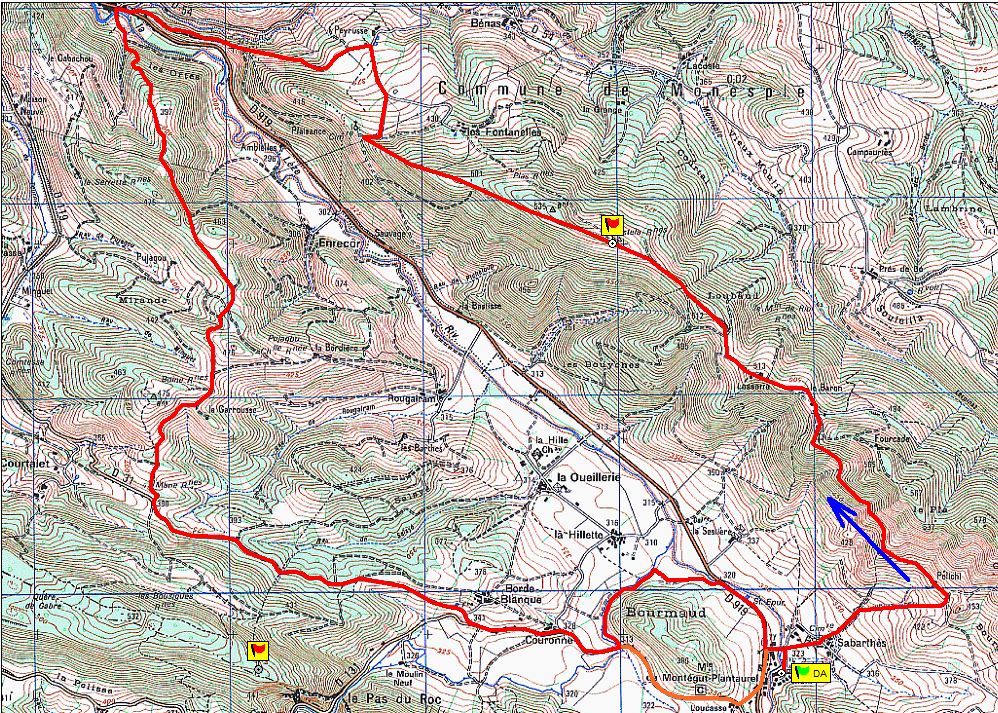 La fin de parcours empruntée en octobre 2022 figure en orange sur cette carte.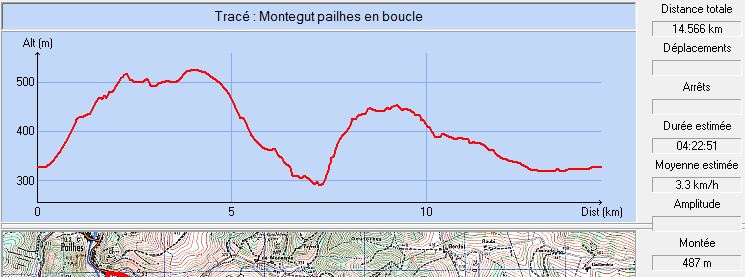 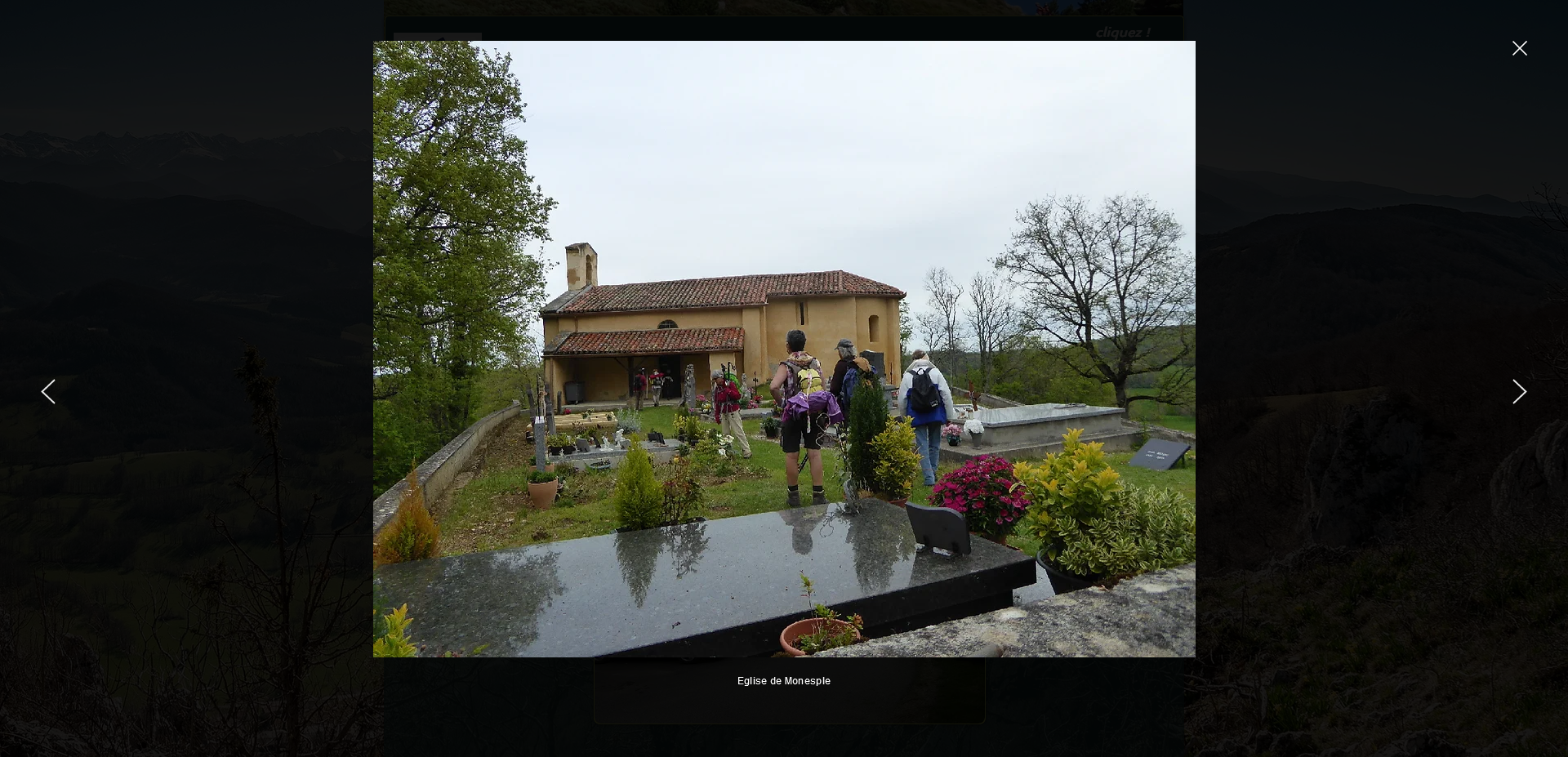 Avril 2015 : L’église et le cimetière de Monesple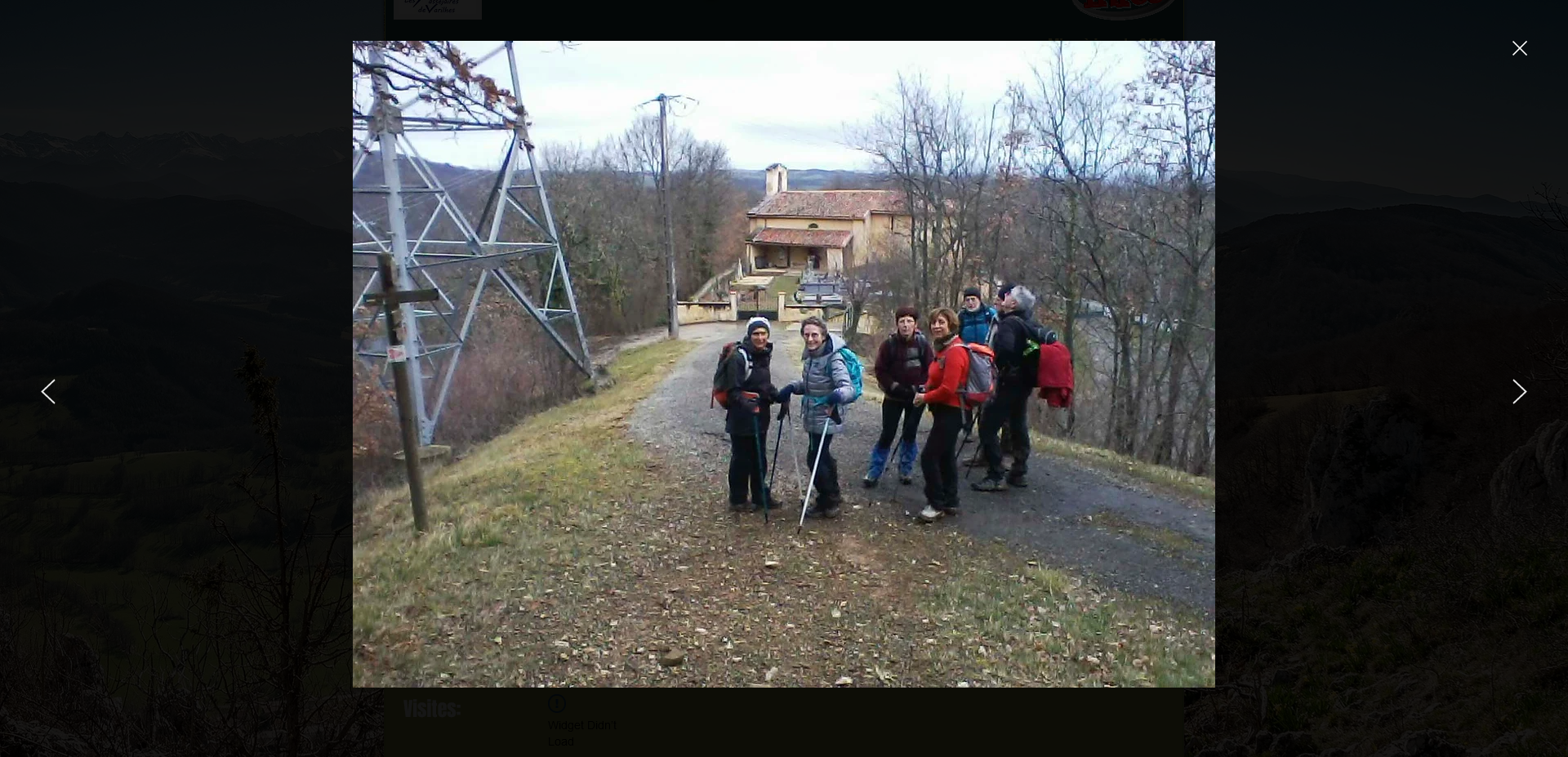 Février 2018 : Toujours devant l’église et le cimetière de MonespleCommune de départ et dénomination de l’itinéraire : Montégut-Plantaurel – Parking de la sculpture d’Amnesty international – Montégut/Pailhès en boucle depuis Montégut PlantaurelDate, animateur(trice), nombre de participants (éventuel) :07/02/2010 – N Claustre – 30/01/2013 – N Claustre29/04/2015 – J-C Mandement – 17 participants (Reportage photos)04/02/2018 – J Gaillard – 8 participants (Reportage photos)01.03.2020 – N. Claustre – 7 participants09.10.2022 – M. Souleils – 25 participantsL’itinéraire est décrit sur les supports suivants : Parcours "inventé" par Noëlla. Emprunte, en grande partie le GR 78.Classification, temps de parcours, dénivelé positif, distance, durée :Marcheur – 4h30 – 400 m – 15 km – Journée          Indice d’effort : 56   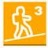 Balisage : Blanc et rouge sur le GR 78 de l’église de Montégut (km 0,300) au carrefour avec la D31 (Point côté 388, km 10,5). Non balisé sur le reste du parcours.Particularité(s) : Site ou point remarquable :Petite chapelle entourée de son cimetière sur la commune de Monesple au km 5,4Vue sur le château de PailhèsChemin de St-Jacques de Compostelle (GR78) sur une partie du parcours"L’Archétype-Agora" à Montégut : sculpture de Christian Louis, réalisée pour Amnesty International.Trace GPS : Oui Distance entre la gare de Varilhes et le lieu de départ : 16 km (recommandé par Crampagna) – Covoiturage = 2 €.Observation(s) : En avril 2015, Jean-Claude Mandement a proposé un détour par le château de Pailhès.En 2020, Noëlle Claustre a introduit une variante qui permet de rejoindre le hameau de Borde-Blanque en quittant la D 31 environ 800 mètres avant le hameau pour emprunter à gauche un chemin enherbé qui figure sur la carte IGN. Elle permet d’éviter une portion de route asphaltée.En 2022, Michel Souleils a modifié la fin du parcours à partir du pont franchissant la Lèze. Le groupe a rejoint Montégut par la route départementale et non par le chemin privé longeant la rive droite de ce ruisseau (Voir plan ci-dessous). Les caractéristiques du parcours (Distance et dénivelé) sont inchangées.